21-22 гр.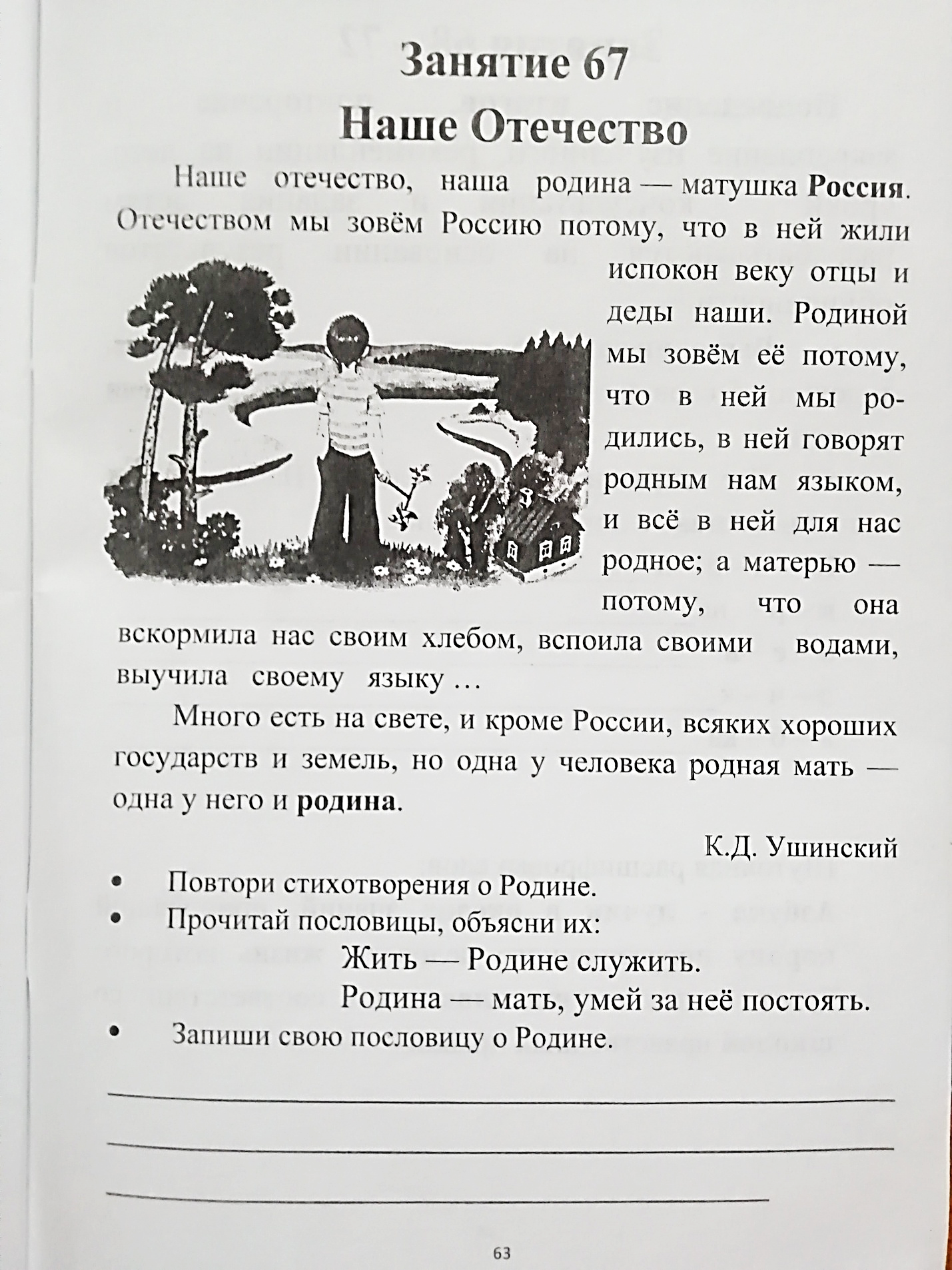 1.Рассмотреть иллюстрацию на стр. 63.Составить рассказ к ней (не менее 5 предложений.). 2.Прочитать рассказ К. Д. Ушинского "Наше Отечество",соблюдая выразительность и интонацию голоса. Как мы называем нашу Россию? (Отечество, Родина, матушка.) Почему? 3.Выучить наизусть стихотворение "Родина"(Т. Бокова). 4.Прочитать пословицы о Родине и объяснить их значение (стр. 63). 5.Записать свою пословицу о Родине (печатными буквами на горизонтальных линиях, стр. 63). Составить схему. 6.Произвести звуковой анализ слова РОДИНА. (Обозначить гласные, согласные твёрдые и мягкие звуки). 7. Подобрать к слову РОДИНА слова - признаки. (Устно). 8.Разделить слова на слоги, обозначить ударение в первом предложении рассказа "Наше Отечество".